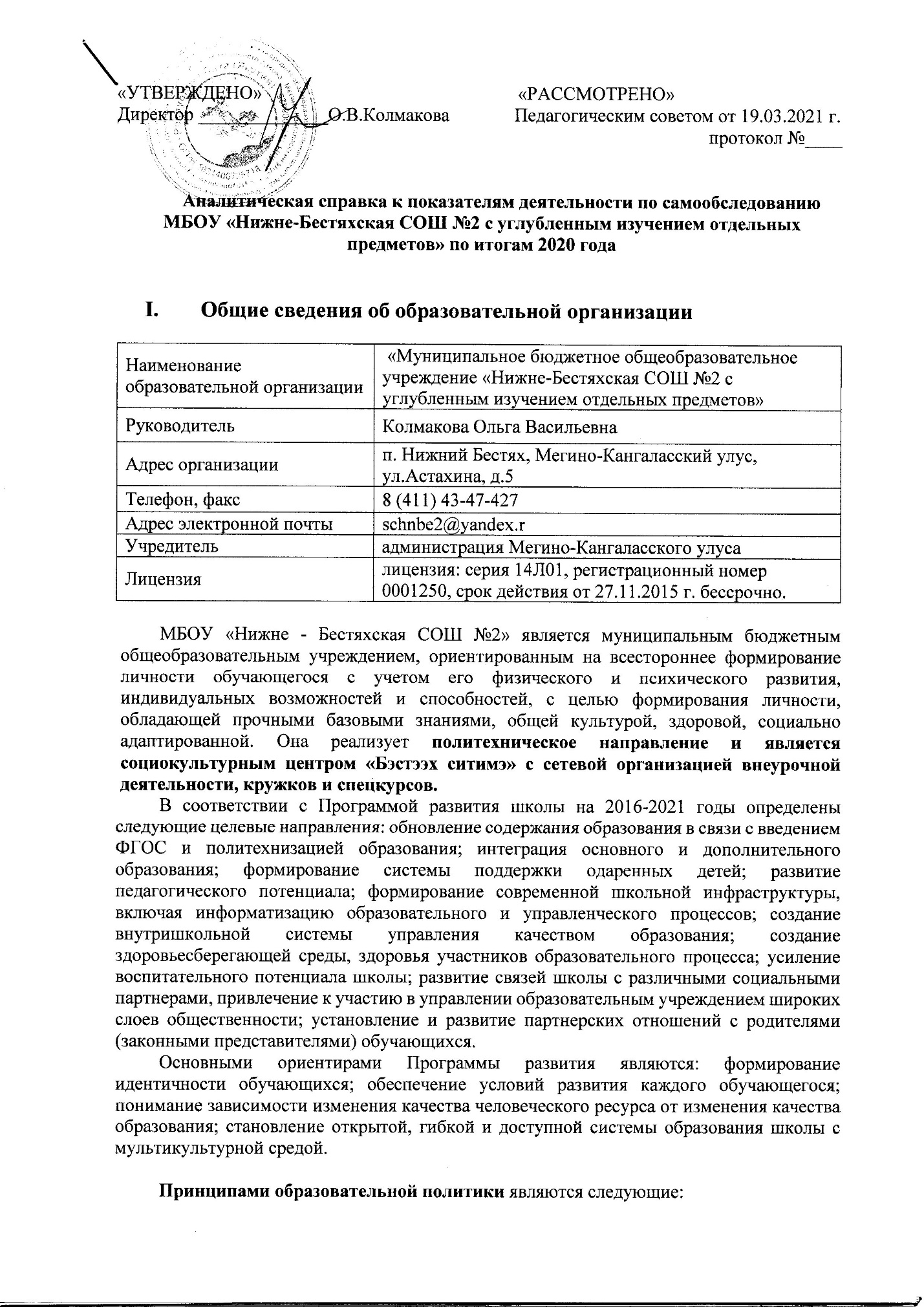 1. Демократизация (сотрудничество педагогов и обучающихся, обучающихся друг с другом, педагогов и родителей). 2. Гуманизация (личностно-ориентированная педагогика, направленная на удовлетворение образовательных потребностей обучающихся, их родителей, на выявление и развитие способностей каждого обучающегося, и одновременно обеспечивающая базовый стандарт образования). 3. Индивидуализация (учёт учебных, интеллектуальных и психологических особенностей обучающихся, их профессиональных склонностей). 4. Открытость  образовательного пространства, социум как третий учитель. 5. Оптимизация процесса реального развития обучающихся через интеграцию общего и дополнительного образования. 2. Система управления организацииВ соответствии с Уставом управление школой строится на принципах единоначалия и самоуправления. Административные обязанности распределены согласно штатному расписанию, четко распределены функциональные обязанности согласно квалификационным характеристикам.  Должность ФИО 1. Директор Колмакова Ольга Васильевна2. Заместитель директора по УВР Птицына Мария Ивановна 3. Заместитель директора по НМРАндросова Евгения Иннокентьевна4. Заместитель директора по ВР Оконешникова Идеяна Яковлевна5. Заместитель директора по информатизации Шестаков Петр Петрович6. Педагог-психолог Шестакова Зоя Егоровна, Сергеева Лена Григорьевна,7. Социальный педагог Щукина Любовь Константиновна.Управление школой осуществляется в соответствии с законодательством Российской Федерации на принципах единоначалия и коллегиальности. Единоличным исполнительным органом образовательной организации является руководитель образовательной организации, который осуществляет текущее руководство деятельностью образовательной организации. В соответствии с Уставом школы в ОО сформированы коллегиальные органы управления, к которым относятся Общее трудовое собрание работников ОО, Педагогический совет, Школьный Управляющий совет (ШУС). Вопросы методического обеспечения реализации основной образовательной программы и совершенствования образовательного процесса рассматриваются на заседаниях Методического совета школы (МС)  и заседаниях школьных методических объединений. Школьными методическими объединениями решались вопросы введения ФГОС НОО, ФГОС ООО, ФГОС СОО реализация системно-деятельностного подхода в организации деятельности обучающихся на уроке и во внеурочной деятельности и другие. Также действует Детская общественная организация «Росток». Самообследование системы управления школы показало, что в МБОУ «Нижне-Бестяхская СОШ №2»  управление осуществляется в соответствии с законодательством Российской Федерации на принципах единоначалия и самоуправления. Имеются коллегиальные органы управления, учитываются мнения всех участников образовательного процесса: педагогических работников, обучающихся и их родителей (законных представителей). Осуществляется также проектное управление.3. Оценка организация образовательной деятельностиО реализации образовательной деятельности в дистанционном режимеВ 2020 году МБОУ «Нижне-Бестяхская СОШ№2» работа школы велась в новых особых условиях. Успеваемость Количественные показатели успеваемости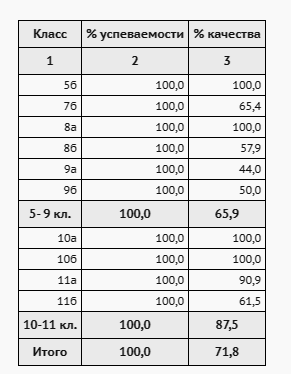 Процент успеваемости по итогам 2020/21 учебного года в среднем по школе составил 100% успеваемость, качественная успеваемость -  72%, что свидетельствует о стабильном качестве в течение нескольких лет. Качество знаний находится в пределах оптимального уровня.Профили обучения В 10- 11 классах обучение ведется по профилям: социально-экономический и технологический профиль. Динамика количества классов по профилям показывает, что наиболее востребован профиль технологический, это соответствует реализации политехнического направления нашей школы  и запросам региона на подготовку кадров по этому направлению.Внеурочная  деятельностьРеализация программ внеурочной деятельности в период временных ограничений, связанных с эпидемиологической ситуацией 2020 года, проводилась с использованием дистанционных образовательных технологий.Весна-2020. Все курсы внеурочной деятельности реализовывались в дистанционном формате. Были внесены изменения в рабочие программы курсов и скорректировано КТП. Составлено расписание занятий в режиме онлайн на каждый учебный день в соответствии с образовательной программой и планом внеурочной деятельности по каждому курсу с дифференциацией по классам. Время проведения занятия – не более 30 минут. Проводилось обязательное информирование обучающихся и их родителей об изменениях в планах внеурочной деятельности.Осень-2021. В I-II четверти 2020-2021 учебного года занятия по внеурочной деятельности проводились также в дистанционном формате, так как школа была переведена на дистанционное обучение по предписанию Роспотребнадзора. Считаем, что благодаря внесению необходимых изменений, учебный план по внеурочной деятельности выполнен в полном объеме.Государственная итоговая аттестация 2021Результаты экзамена по русскому языку: Результаты экзамена по математике: ЕГЭ по математике (базовый уровень)ЕГЭ по математике  Профильного уровня (по качеству)ЕГЭ по русскому языку Выборные предметы Английский язык Обществознание ФизикаХимияИнформатикаБиология ИсторияЛитература ЕГЭ сдавали по 8 предметам. Шляцина Настя набрала 74 балла по 2 предметам, английскому языку и литературе. По обществознанию есть выпускники, которые набрали баллы ниже порога.Если сравнить итоги ЕГЭ 2021 с предыдущими годами, то: При сравнении результатов школы с прошлым годом наблюдается:Постоянное значение среднего балла по русскому языку и математике Повышение среднего балла по истории и по литературеСнижение среднего балла по информатикеПовышение среднего балла по литературе, физике, химииПо предмету обществознание ежегодно есть выпускники, которые набирают баллы ниже порогаРекомендуется:1. Вести систематическую работу по анализу качества и результатов обучения учащихся   по изучению реальных учебных возможностей школьников с целью оптимизации учебно-воспитательного процесса.2.Совершенствовать методику обучения учащихся 5 – 9 классов работе с тестами, систематически включать тестовые формы контроля в учебный план на протяжении всех лет обучения.           3. На МО обсудить вопрос о причинах несоответствия годовых и экзаменационных отметок с целью корректировки критериев их выставления. 4.Совершенствовать систему занятий по подготовке к экзаменам по всем предметам, особое внимание обратить на подготовку выпускников по предметам география, биология, история.5. Проведение пробных ОГЭ начиная с 8 класса. 6.В связи со снижением показателей качества образования  внести в план ВШК плановые курсы повышения квалификации учителей и педагогических работников.7. Усилить работу с молодыми педагогами; обратить особое внимание на курсовую подготовку по сдаче ОГЭ и ЕГЭ по предметам математика, география, биология; 8. обратить внимание на раннюю профилизацию обучающихся  (с 6 го класса), на индивидуализацию обучения;9.  Учителям организовать системную плодотворную  работу с детьми с ОВЗ; 10.  Классным руководителям объединить усилия по контролю за учебной деятельностью обучающихсяРезультаты ВПРУчителя-предметники, школьные методические объединения в срок до 1 декабря 2021 г. провели анализ результатов ВПР в 5-9-х классах по учебным предметам каждого обучающегося, класса, параллели, школы в целом. В результате проведенного анализа определили проблемные поля, дефициты в виде несформированных планируемых результатов для каждого обучающегося, класса, параллели, по каждому учебному предмету, по которому выполнялась процедура ВПР, на основе данных о выполнении каждого из заданий участниками, получившими разные баллы за работу. Баллы выставлены условно, не влияют на результаты школьников и не выставляются в журнал. Результаты такого анализа оформлены в виде таблиц и аналитических справок, в которых отображаются дефициты по конкретному учебному предмету ВПР.На основании результатов осенних ВПР-2021 были внесены изменения:в ООП начального и основного общего образования в части корректировки тематического планирования рабочих программ учебных предметов;в рабочие программы учителей-предметников;Работа с родителями С целью снижения напряженности среди родителей по вопросам организации дистанционного обучения в 2020 году на сайте школы был организован специальный раздел, обеспечена работа по сбору информации о проблемах в организации и по вопросам качества дистанционного обучения.Родители удовлетворены процессом дистанционного обучения в школе. Основными проблемами дистанционного обучения называют:Недостаточное владение компьютерными технологиями Сложность выполнения практических заданий Частые технические перебои в интернетеУхудшение зренияДополнительную нагрузку, которая легла на плечи родителей и педагоговОтсутствие живого общенияДля педагогического состава школы в рамках дистанционного обучения были проведены курсы, семинары по внедрению дистанционного обучения. Осенью количество обращений родителей по вопросам организации качества дистанционного обучения сократилось. Этому способствовала работа по обеспечению открытости материалов методического и психолого-педагогического характера по вопросам роли родителей в создании необходимых условий для обучения учащихся в случае временного их перевода на обучение с применением дистанционных и электронных форм.Во время дистанционного обучения проведены 33 массовых онлайн-мероприятия. Это мероприятия, посвященные 75- летию Победы в ВОВ, День Республики Саха (Якутия), классные часы по плану, Последний звонок, родительские собрания, педагогические собрания, собрания методического объединения классных руководителей, проведен Совет профилактики (в режиме зуум). На строгом контроле держали соблюдение самоизоляции, слабоуспевающих детей. Особое внимание было уделено исполнениюФедерального закона РФ от 24.06.1999 №120 «Об основах системы профилактики системы профилактики  безнадзорности  и правонарушений несовершеннолетних».Индивидуальные работы Для родителей: Педвсеобуч  классных руководителей  в течении года -115Общешкольные педвсеобучи- 28Социально –педагогическая карта на 2020-2021 учебный год 1.Количество учащихся: II-Работники образовательного учреждения:III- СемьяIV-Родители.бV-Родители- члены общественных организаций:VI-Дети:Организация бесплатного питания: Всего  по школе 423 обучающихся обеспечены двухразовым горячим питанием. 19 детей с ОВЗ на основании решения ПМПК, из них  6 обучающихся на дому получили сухой паек. Список обучающихся, по предоставленным справкам из социальной защиты населения и труда МТ и СР РС(Я) на получение льготного  питания  на 2020-2021 учебный год: Из них 192  обучающихся  обеспеченных льготным питанием  из малоимущих и малоимущих, многодетных детей. Из них 140  многодетных, малоимущих детейИз них  52 малоимущих детей С 1 по 4 класс малоимущих детей-26малоимущих, многодетных – 53С 5 по 11 класс малоимущих детей-26малоимущих, многодетных – 87По приказу директора ОУ от 17.01.2020 г. утвержден список детей обеспеченных льготным питанием, за счет бюджетных ассигнований из бюджета МР «Мегино-Кангаласский улус» по решению коллегии при Главе МР «Мегино-Кангаласскийулус»  от 11 декабря 2013 г. №04-03: Всего на отчетный период во время пандемии обеспечены сухим пайком - 192 обучающихся из малообеспеченных, малообеспеченных, многодетных  детей. Между МБОУ НБСОШ№2 и ГБУ «Мегино- Кангаласская  центральная районная  больница» РС(Я), заключен договор предусматривающий  обеспечение медицинского сопровождения учебно-воспитательного процесса, мониторинг и анализ состояния здоровья детей, контроль  за качеством питания и т.д. 13 марта 2020г. 64 обучающихся прошли плановый медицинский осмотр, 16-17 марта на базе школы вторичный диагностический осмотр прошли 145 обучающихся. По таблице: Основная группа здоровья -2 группа, снизилась 1 группа здоровья На данный момент под особым контролем стоит вопрос здоровья обучающихся на основании Указа Главы РС(Я) от 17 марта 2020г. №1055 «О введении режима повышенной готовности на территории РС(Я) и мерах по противодействию новой коронавирусной инфекции (COVID-19)». Даны рекомендации родителям (законным представителям, подписаны и согласовании инструктажи ТБ обучающихся с 1 по 11 класс, в количестве 432 обучающихся.  Всего по школе заболели новой коронавирусной инфекцией- 34 обучающихсяУчителей и из коллектива заболели новой коронавирусной инфекцией - 28Получили вакцинацию – 97% Ревакцинация -35% 4. Оценка кадрового состава ОУВ 2020-2021 уч.году в МБОУ «НБСОШ№2» комплектация педагогическими кадрами полная. В школе работают:- Заслуженный работник образования Республики Саха – 1- Почетный работник общего среднего образования Российской Федерации -4- Почетный работник просвещения и воспитания РФ - 4- Отличник просвещения РФ – 1- Отличник образования Республики Саха (Якутия) -13- Отличник по молодежной политике – 2- Отличник культуры - 1- Знак «Надежда Якутии» – 4- Знак «За вклад в развитии образования улуса» -1 - Знак «За вклад в развитии дополнительного образования» -1- Обладатели гранта Президента РС (Я) – 5- Учитель методист РС (Я) - 4Всего педагогических работников - 50По уровню профессиональной квалификации:Высшая- 26\ 52%Первая-20\40%Вывод: Прошли аттестацию на высшую категорию (подтверждение) – 4, на первую (подтверждение)  – 2; Курсовая подготовка за 2020 г:Фундаментальные – 7Проблемные – 38Вывод: По плану педагогические работники ежегодно  проходят курсовую подготовку.5. Качество информационно – библиотечной среды, ее развивающий потенциалОбщая площадь: 63 кв.мТехническое оснащение:  компьютеры – 3доступ к сети Интернетпринтер, сканерШтат библиотеки:  1Ведется электронный учет учебников и традиционный учет основного фонда.Фонд библиотекиШкольная библиотека – структурное подразделение школы, призванная обеспечить свободный доступ к информации, фонду библиотеки. Имеет место для индивидуальной, групповой работы учащихся и учителей. Включает в себя: книжный фонд, фонд учебников, абонемент, места для индивидуальных занятий с книгой (читальный зал), фонд нетрадиционных информационных носителей и место для индивидуальных занятий с ними.Абонемент. Предоставляется открытый доступ к основному и учебному фонду. Осуществлется выдача книг и других средств информации учащимся, педагогам, родителям, работникам. Постоянно работает выставки на стеллажах: новинки, тематические выставки. Имеется возможность работать с Инернетом, распечатать, ксерокопировать.Читальный зал. Основное предназначение - организация индивидуальной самостоятельной деятельности с традиционными (бумажными) и нетрадиционными средствами информации. В этом зале располоагется справочный фонд: энциклоедии, словари, справочники, что дает удобство в пользовании. Также здесь хранятся периодические издания и методическая литература. Читальный зал оборудован ноутбуком, поключенным к сети и проектором. Это дает возможность проведения различных занятий и мероприяий.Приложение N 2Показателидеятельности общеобразовательной организации, подлежащей самообследованию
(утв. приказом Министерства образования и науки РФ от 10 декабря 2013 г. N 1324)ПериодДокументСсылка на сайтПримечаниеМарт – май 2020Основная образовательная программа nbs2.ruВнесены изменения: 
 – в организационный раздел в части учебного плана, календарного учебного графика, плана внеурочной деятельности включен пункт о возможности применения электронного обучения и дистанционных образовательных технологий; 
 – в целевой раздел в часть «Система оценки достижения планируемых результатов освоения основной образовательной программы»; 
 – в содержательный раздел в части корректировки содержания рабочих программ учебных предметов, курсов внеурочной деятельностиАвгуст – декабрь 2020Приказы об организации работы МБОУ «НБСОШ№2» по требованиям СП 3.1/2.4.3598–20 в сложившейся эпидемиологической ситуацииnbs2.ruВнесены изменения: 
 – в организационный раздел в части учебного плана, календарного учебного графика, плана внеурочной деятельности включен пункт о возможности применения электронного обучения и дистанционных образовательных технологий; 
 – в целевой раздел в часть «Система оценки достижения планируемых результатов освоения основной образовательной программы»; 
 – в содержательный раздел в части корректировки содержания рабочих программ учебных предметов, курсов внеурочной деятельности№ п/пПараметры статистикиКоличество, чел.1Количество детей, обучавшихся на конец учебного года (2020/21 года), в том числе:4241– начальная школа1751– основная школа1991– средняя школа492Количество учеников, оставленных на повторное обучение:2– начальная школа–2– основная школа-2– средняя школа–3Не получили аттестат:3– об основном общем образовании03– о среднем общем образовании14Окончили школу с аттестатом особого образца:4– в основной школе 24– средней школе6Учебные годы2018-20192019-20202020-2021Количество выпускников 9 класса  473949Допущены к экзаменам 46 (1- 8 вид)3849Не допущены к экзаменам000Сдали ОГЭ  всего443946Сдали ГВЭ всего23Окончили  всего 413949Получили аттестаты с отличием542Получили аттестаты об ООО373547Оставлены на второй год 400Год 2018-20192019-20202020-2021Количество сдавших ЕГЭ25Всего выпускников 3224Допущены к экзаменам 0024Не допущены к экзаменам000Сдавали ЕГЭ всего25284 отказались от ЕГЭ24Сдавали ГВЭ всего0В форме ГВЭ для аттестата 4Получили аттестаты всего 253223Получили аттестаты с отличием 3126Окончили по справке  001Кол-во учащихсяКол-во «2»Кол-во «3»Кол-во «4»Кол-во «5»% выполнения% качества2016-201731-7195100%77%2017-201844-72017100%85%2018-2019461225796%71%2019-2020Не сдавали 2020-202149018265100%63%Кол-во учащихсяКол-во «2»Кол-во «3»Кол-во «4»Кол-во «5»% выполнения%качества2016-201731013144100%58%2017-201844018197100%60%2018-20194642512691%39%2019-2020Не сдавали2020-202146 (3 не сдавали)015292100%67%Учебные годы Всего сдавалиВыполнилиВыполнилиВыполнилиВыполнилиМиним. ОценкаМиним. ОценкаМиним. ОценкаУчебные годы Всего сдавали«2»«3»«4»«5»Сред баллСредняя оценка% выполнен% качества2014-20155221-8360202015-201614--3115100%100%2016-201715-384144100%80%2017-201815-186154100%93%2018-20192019-20202021-20224121100%67%Средний балл по школе 30-49 баллов 50-59 баллов60-69 баллов70-100 балловМакс балл по школе20151435259201674168020174821270201859221284201964213288202047422374Средний балл по школе 30-49 баллов 50-59 баллов60-69 баллов70-79баллов80-89баллов90-100 балловМакс балл по школе20155675282201646912762017712451296201864443193201962314411210020206536963191ГВЭ русский сдавали – 4 человека, качество -0, выполнение 75%.ГВЭ русский сдавали – 4 человека, качество -0, выполнение 75%.ГВЭ русский сдавали – 4 человека, качество -0, выполнение 75%.ГВЭ русский сдавали – 4 человека, качество -0, выполнение 75%.ГВЭ русский сдавали – 4 человека, качество -0, выполнение 75%.ГВЭ русский сдавали – 4 человека, качество -0, выполнение 75%.ГВЭ русский сдавали – 4 человека, качество -0, выполнение 75%.ГВЭ русский сдавали – 4 человека, качество -0, выполнение 75%.2021641755288Средний балл по школе 23-49 баллов 50-59 баллов60-69 баллов70-79баллов80-89баллов90-100 балловМакс балл по школе2017-20182018-20197011922019-202052111782021-202274274Средний балл по школе Ниже порога 30-49 баллов 50-59 баллов60-69 баллов70-79баллов80-89баллов90-100 балловМакс балл по школе2017-2018461111672018-20196111212862019-2020581221832021-202252342564Средний балл по школе Ниже порога30-49 баллов 50-59 баллов60-69 баллов70-79баллов80-89баллов90-100 балловМакс балл по школе2017-20185922762018-2019443472019-202044241762021-2022541162Средний балл по школе Ниже порога30-49 баллов 50-59 баллов60-69 баллов70-79баллов80-89баллов90-100 балловМакс балл по школе2017-201843121642018-20193815452019-202037212552021-202243346Средний балл по школе Ниже порога30-49 баллов 50-59 баллов60-69 баллов70-79баллов80-89баллов90-100 балловМакс балл по школе2017-2018581111752018-2019571572019-20204312512021-202254255Средний балл по школе Ниже порога30-49 баллов 50-59 баллов60-69 баллов70-79баллов80-89баллов90-100 балловМакс балл по школе2017-2018491111662018-20194823311732019-202046411652021-2022463160Средний балл по школе 30-49 баллов 50-59 баллов60-69 баллов70-79баллов80-89баллов90-100 балловМакс балл по школе2017-20184531472018-2019421422019-20206811902021-20225331171Средний балл по школе Ниже порога30-49 баллов 50-59 баллов60-69 баллов70-79баллов80-89баллов90-100 балловМакс балл по школе2017-20182711322018-2019Не сдавали2019-202051121632021-2022741187№ПредметКол-во сдававшихСредний баллВысший баллНиже порога% выполнения 1Русский язык 206488100%2Математика П114774 100%3Физика 25476 100%4Химия 33755 100%5Информатика 24351 100%6Биология44665 100%7История 55390 100%8Литература 27463 100%9Англяз27478 100%10Обществознание 145283 378%Предмет КлассУчитель Выполнили Выполнение Качество Физика 11бСкрябина А.С.10100%68%География 10абЯковлева Т.С.24100%80%Биология 11абАникина С.А.19100%63%История 11АНикитина Н.П.7100%84%Русский 6аУваровская Д.В.978%67%6бАндросова Е.И.19100%70%Математика 5аКолмакова О.В.15100475бКолмакова О.В.178235География 7аЯковлева Т.С.20100707бАникина С.А.2310057Русский язык 4аЯковлева В.В.14100644бИльина С.Н.1410064История 5аДьячкова Н.А.15100735бНикитина Н.П.1710047Физика 7аДьячковская И.А.20100507бСкрябина А.С.1810056Математика6аПрохорова Н.В.8100506бНикифорова Г.Н.238726Обществознание 7аБубякина Ф.Г.19100637бБубякина Ф.Г.2310039Русский 8аЛунгуляк М.Н.11100548бЛебедева А.Ю.169450Биология 6аАникина С.А.810087география6б Яковлева Т.С.229590Русский 5аФеофанова О.О.16100445бЛебедева А.Ю.1710070Математика 7аПрохорова Н.В.19100477бНикифорова Г.Н.2010050Окружающий мир 4аЯковлева В.В.14100864бИльина С.Н.2010095Обществознание 6аБубякина Ф.Г.910077История 6бДьячкова Н.А.2210048Математика 4аЯковлева В.В.12100754бИльина С.Н.2010075Биология 5аАникина С.А.16100505бАникина С.А.1710041Русский 7бФеофанова О.О.1810044История 7аБубякина Ф.Г.20100657бБубякина Ф.Г.1710064Математика 8аПрохорова Н.В.1210050№ОУКоличество1Проведено проф.консультаций обучающимся2052Консультации родителей1033Проведено проф рейдов434По итогам рейдов направлено информации в ОМВД25Проведено просветительских мероприятий966Коррекционно-развивающая деятельность44№МальчиковДевочекВсего1Количество   учащихся    с I-XI класс2202044242Количество   учащихся   с  I-IV96781743Количество   учащихся   с  V-VI3540754Количество   учащихся    с  IX- XI4056965Количество    учащихся             XI 618246Количество    учащихся, будущих первоклассников5660116№мужчинженщинвсего1Количество     педагогов746532Количество     техперсонала91625№Всего1Количество семей3212Количество неполных семей68Из них материнская семья66Из них отцовская семья23Количество малообеспеченных семей1874Количество неблагополучных семей в том числе:1Из них количество пьющих семей1Из них количество семей, не справляющихся с воспитанием05Количество многодетных семей1146Количество патронатных семей 17Количество детей из многодетных семей193№Мужчин Женщинвсего1Количество родителей  (законных представителей)2373205572Количество родителей инвалидов-223Количество родителей с высшим образованием/не полным высшим97/5158/8255/134Количество родителей  со средним специальным образованием65821475Количество родителей с начальным профессиональным образованием1126Количество родителей  со средним образованием71691407Количество родителей с  неполным  средним образованием----8Количество родителей  служащих351281639Количество родителей  рабочих 1045816210Количество родителей индивидуальных предпринимателей и имеющих крестьянское хозяйство Руководители:18311313314411Количество родителей  не работающих пенсионеров41512Количество родителей  безработных115Дх-11По уходу-261613Количество родителей  состоящих на учёте в ОВД---14Количество родителей  вышедших из мест лишения свободы---15Количество родителей  в местах лишения свободы---№мужчинженщинВсего1Количество родителей  классного родительского комитета2266882Количество родителей  родительского Совета школы2322453Количество родителей  входящих в  управляющий  совет школы2354Количество родителей, входящие в состав Совета отцов220225Количество родителей   входящих в женсовет-23236Количество родителей  - меценатов4267Количество родителей  входящих в совет молодёжи2248Количество родителей, входящих в совет ветеранов1210229Количество родителей, входящих в совет (туелбэ)12310Количество родителей  -депутатов и входящих в политсовет.134№Мальчики ДевочкиВсего1Всего детей2202084282Количество детей -инвалидов5383Количество детей, обучающихся на дому4264Количество детей ЗПР,ОВЗ5165Количество детей УО2136Количество детей находящихся под опекой, приёмная314Из них дети сироты101Из них оставшиеся без попечения родителей000Из них по согласию родителей2137Количество детей живущих в других семьях0008Количество детей проживающих в интернатах0009Количество детей нуждающихся в интернате00010Количество детей состоящих на школьном учёте41611Дети состоящие на наслежном КДН00012Дети, состоящие на улусном КДН00013Дети, состоящие на ПДН10114Количество второгодников 2019-2020  учебного года---1. Группа здоровья 1. Группа здоровья 1. Группа здоровья 1. Группа здоровья 1. Группа здоровья 1. Группа здоровья 1. Группа здоровья 1. Группа здоровья 1. Группа здоровья 1. Группа здоровья 1. Группа здоровья КлассКоличичество  детей по классам в ОУКоличичество  детей по классам в ОУI группаI группаII группаII группаIII группаIII группаIV группа IV группа КлассмальчикидевочкимальчикидевочкимальчикидевочкимальчикидевочкимальчикидевочкиI-IV класс 9676937531V-VIII класс847681763IX-XI классы  405640560Всего по школе 2202080021420700611. Заболевания 1. Заболевания 1. Заболевания 1. Заболевания 1. Заболевания 1. Заболевания 1. Заболевания 1. Заболевания 1. Заболевания 1. Заболевания 1. Заболевания 1. Заболевания 1. Заболевания 1. Заболевания 1. Заболевания Классожирениеожирениеорганов дыхорганов дыхпищеваренияпищеваренияболезни глазаболезни глазасердечно-сосудистыесердечно-сосудистыемоче-половоймоче-половойкостно-мышечнойкостно-мышечнойКлассмальчикидевочкимальчикидевочкимальчикидевочкимальчикидевочкимальчикидевочкимальчикидевочкимальчикидевочкиI-IV класс 112211V-VIII класс111211IX-XI классы  211211Всего по школе 02330055030010Классболезни кожиболезни кожиинвалидностьинвалидностьэндокриннойэндокриннойтравмы, отравлениетравмы, отравлениетуберкулезтуберкулезинфекционныеинфекционныеврожденные порокиврожденные порокивозрастное несоответствиевозрастное несоответствиеКлассмальчикидевочкимальчикидевочкимальчикидевочкимальчикидевочкимальчикидевочкимальчикидевочкимальчикидевочкимальчикидевочкиI-IV класс 31 6 711V-VIII класс2078 1IX-XI классы  11 24 1Всего по школе 006200000015191300ГодВсегоВ том числеВ том числеВ том числеВ том числеГодВсегоУчебникиМетодическая литератураОтраслевая литератураХудожеств. литература2014-2015171501483133316320232015-2016199631706633350120632016-2017207091754835551922872017-2018210641770341053424172018-2019220551790743356025872019-2020215541793445057026002020-20212267818274505892600N п/пПоказателиЕдиница измеренияПоказатель1.Образовательная деятельность1.1Общая численность учащихсяЧел4231.2Численность учащихся по образовательной программе начального общего образованияЧел1751.3Численность учащихся по образовательной программе основного общего образованияЧел1991.4Численность учащихся по образовательной программе среднего общего образованиячел491.5Численность/удельный вес численности учащихся, успевающих на "4" и "5" по результатам промежуточной аттестации, в общей численности учащихся%72%1.6Средний балл государственной итоговой аттестации выпускников 9 класса по русскому языкубаллов231.7Средний балл государственной итоговой аттестации выпускников 9 класса по математике баллов161.8Средний балл единого государственного экзамена выпускников 11 класса по русскому языку баллов641.9Средний балл единого государственного экзамена выпускников 11 класса по математике балл471.10Численность/удельный вес численности выпускников 9 класса, получивших неудовлетворительные результаты на государственной итоговой аттестации по русскому языку, в общей численности выпускников 9 класса%01.11Численность/удельный вес численности выпускников 9 класса, получивших неудовлетворительные результаты на государственной итоговой аттестации по математике, в общей численности выпускников 9 класса%01.12Численность/удельный вес численности выпускников 11 класса, получивших результаты ниже установленного минимального количества баллов единого государственного экзамена по русскому языку, в общей численности выпускников 11 класса%1/0,041.13Численность/удельный вес численности выпускников 11 класса, получивших результаты ниже установленного минимального количества баллов единого государственного экзамена по математике, в общей численности выпускников 11 класса%1/0,041.14Численность/удельный вес численности выпускников 9 класса, не получивших аттестаты об основном общем образовании, в общей численности выпускников 9 класса%-1.15Численность/удельный вес численности выпускников 11 класса, не получивших аттестаты о среднем общем образовании, в общей численности выпускников 11 класса%1/0,041.16Численность/удельный вес численности выпускников 9 класса, получивших аттестаты об основном общем образовании с отличием, в общей численности выпускников 9 класса%2/0,041.17Численность/удельный вес численности выпускников 11 класса, получивших аттестаты о среднем общем образовании с отличием, в общей численности выпускников 11 класса%6/0,251.18Численность/удельный вес численности учащихся, принявших участие в различных олимпиадах, смотрах, конкурсах, в общей численности учащихся%268/63%1.19Численность/удельный вес численности учащихся-победителей и призеров олимпиад, смотров, конкурсов, в общей численности учащихся, в том числе:%157\ 37%1.19.1Регионального уровня%130/ 30/%1.19.2Федерального уровня%111/ 0,26 %1.19.3Международного уровня%16 /0,03%1.20Численность/удельный вес численности учащихся, получающих образование с углубленным изучением отдельных учебных предметов, в общей численности учащихся%248\ 58% 1.21Численность/удельный вес численности учащихся, получающих образование в рамках профильного обучения, в общей численности учащихся%49/ 11% 1.22Численность/удельный вес численности обучающихся с применением дистанционных образовательных технологий, электронного обучения, в общей численности учащихся%423\100%1.23Численность/удельный вес численности учащихся в рамках сетевой формы реализации образовательных программ, в общей численности учащихся%161\ 40%1.24Общая численность педагогических работников, в том числе: человек50 человек1.25Численность/удельный вес численности педагогических работников, имеющих высшее образование, в общей численности педагогических работников человек/%94%1.26Численность/удельный вес численности педагогических работников, имеющих высшее образование педагогической направленности (профиля), в общей численности педагогических работников человек/%94%1.27Численность/удельный вес численности педагогических работников, имеющих среднее профессиональное образование, в общей численности педагогических работников человек/%6%1.28Численность/удельный вес численности педагогических работников, имеющих среднее профессиональное образование педагогической направленности (профиля), в общей численности педагогических работниковчеловек/%4%1.29Численность/удельный вес численности педагогических работников, которым по результатам аттестации присвоена квалификационная категория в общей численности педагогических работников, в том числе: человек/%48\ 97%1.29.1Высшая человек/%26\ 52%1.29.2Первая человек/%20\40%1.30Численность/удельный вес численности педагогических работников в общей численности педагогических работников, педагогический стаж работы которых составляет:человек/%1.30.1До 5 лет человек/%3 \ 0,06 %1.30.2Свыше 30 лет человек/%9/ 18%1.31Численность/удельный вес численности педагогических работников в общей численности педагогических работников в возрасте до 30 лет человек/%8 / 0,16 %1.32Численность/удельный вес численности педагогических работников в общей численности педагогических работников в возрасте от 55 летчеловек/%14 / 28 %1.33Численность/удельный вес численности педагогических и административно-хозяйственных работников, прошедших за последние 5 лет повышение квалификации/профессиональную переподготовку по профилю педагогической деятельности или иной осуществляемой в образовательной организации деятельности, в общей численности педагогических и административно-хозяйственных работников человек/%100% КПК 1.34Численность/удельный вес численности педагогических и административно-хозяйственных работников, прошедших повышение квалификации по применению в образовательном процессе федеральных государственных образовательных стандартов в общей численности педагогических и административно-хозяйственных работников человек/%100% 2.Инфраструктура2.1Количество компьютеров в расчете на одного учащегося единиц0,1 2.2Количество экземпляров учебной и учебно-методической литературы из общего количества единиц хранения библиотечного фонда, состоящих на учете, в расчете на одного учащегосяединиц38  единиц2.3Наличие в образовательной организации системы электронного документооборотаДа/нетда2.4Наличие читального зала библиотеки, в том числе:Да/нетнет2.4.1С обеспечением возможности работы на стационарных компьютерах или использования переносных компьютеровДа/нетда/нет2.4.2С медиатекойДа/нетда2.4.3Оснащенного средствами сканирования и распознавания текстовДа/нетда2.4.4С выходом в Интернет с компьютеров, расположенных в помещении библиотекиДа/нетда2.4.5С контролируемой распечаткой бумажных материаловДа/нетда2.5Численность/удельный вес численности учащихся, которым обеспечена возможность пользоваться широкополосным Интернетом (не менее 2 Мб/с), в общей численности учащихсячеловек/%100%2.6Общая площадь помещений, в которых осуществляется образовательная деятельность, в расчете на одного учащегосякв.м5,2 кв. м